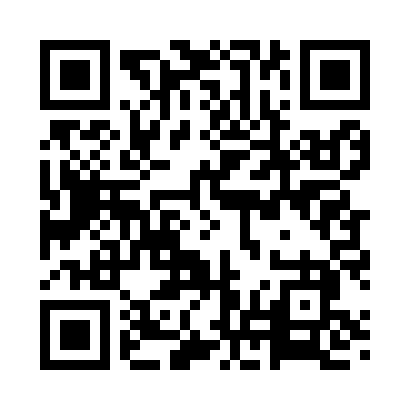 Prayer times for Beachboro, Alabama, USAMon 1 Jul 2024 - Wed 31 Jul 2024High Latitude Method: Angle Based RulePrayer Calculation Method: Islamic Society of North AmericaAsar Calculation Method: ShafiPrayer times provided by https://www.salahtimes.comDateDayFajrSunriseDhuhrAsrMaghribIsha1Mon4:105:3512:494:368:029:282Tue4:105:3612:494:368:029:273Wed4:115:3612:494:368:029:274Thu4:125:3712:494:378:029:275Fri4:125:3712:504:378:029:276Sat4:135:3812:504:378:029:267Sun4:145:3812:504:378:019:268Mon4:145:3912:504:378:019:259Tue4:155:3912:504:378:019:2510Wed4:165:4012:504:378:019:2411Thu4:175:4112:504:378:009:2412Fri4:185:4112:514:388:009:2313Sat4:185:4212:514:387:599:2314Sun4:195:4212:514:387:599:2215Mon4:205:4312:514:387:599:2116Tue4:215:4412:514:387:589:2117Wed4:225:4412:514:387:589:2018Thu4:235:4512:514:387:579:1919Fri4:245:4612:514:387:569:1820Sat4:255:4612:514:387:569:1821Sun4:255:4712:514:387:559:1722Mon4:265:4812:514:387:559:1623Tue4:275:4812:514:387:549:1524Wed4:285:4912:514:387:539:1425Thu4:295:5012:514:387:539:1326Fri4:305:5112:514:377:529:1227Sat4:315:5112:514:377:519:1128Sun4:325:5212:514:377:509:1029Mon4:335:5312:514:377:499:0930Tue4:345:5412:514:377:499:0831Wed4:355:5412:514:377:489:07